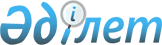 О внесении изменений в приказ Министра сельского хозяйства Республики Казахстан от 14 октября 2015 года № 18-05/928 "Об утверждении Правил проведения работ по зарыблению водоемов, рыбохозяйственной мелиорации водных объектов"Приказ Министра экологии, геологии и природных ресурсов Республики Казахстан от 25 июня 2020 года № 154. Зарегистрирован в Министерстве юстиции Республики Казахстан 29 июня 2020 года № 20904
      ПРИКАЗЫВАЮ:
      1. Внести в приказ Министра сельского хозяйства Республики Казахстан от 14 октября 2015 года № 18-05/928 "Об утверждении Правил проведения работ по зарыблению водоемов, рыбохозяйственной мелиорации водных объектов" (зарегистрирован в Реестре государственной регистрации нормативных правовых актов за № 12267, опубликован 24 ноября 2015 года в информационно-правовой системе "Әділет") следующие изменения:
      в Правилах проведения работ по зарыблению водоемов, рыбохозяйственной мелиорации водных объектов, утвержденных указанным приказом:
      заголовок главы 1 изложить в следующей редакции:
      "Глава 1. Общие положения";
      заголовок главы 2 изложить в следующей редакции:
      "Глава 2. Порядок проведения работ по зарыблению водоемов";
      пункт 2 изложить в следующей редакции:
      "2. Зарыбление водоемов – выпуск рыбопосадочного материала и рыбы в водоемы и (или) участки с целью создания самовоспроизводящихся популяций, сохранения ценных, редких и находящихся под угрозой исчезновения видов рыб и (или) получения товарной продукции.";
      пункт 8 изложить в следующей редакции:
      "8. В зависимости от организатора государственного заказа по воспроизводству рыбных ресурсов, работы по зарыблению водоемов, проведенные предприятиями или физическими и (или) юридическими лицами, принимаются комиссией, создаваемой территориальным подразделением или местным исполнительным органом.
      При создании комиссии территориальным подразделением в состав входят представители территориального подразделения (председатель комиссии), местного исполнительного органа, республиканской ассоциации общественных объединений рыболовов и субъектов рыбного хозяйства и научной организации.
      При создании комиссии местным исполнительным органом в состав входят представители местного исполнительного органа (председатель комиссии), территориального подразделения, республиканской ассоциации общественных объединений рыболовов и субъектов рыбного хозяйства и научной организации.";
      заголовок главы 3 изложить в следующей редакции:
      "Глава 3. Порядок проведения работ по рыбохозяйственной мелиорации водных объектов";
      приложения 1, 2, 3 и 4 к указанным Правилам изложить в новой редакции согласно приложениям 1, 2, 3 и 4 к настоящему приказу.
      2. Комитету лесного хозяйства и животного мира Министерства экологии, геологии и природных ресурсов Республики Казахстан в установленном законодательством порядке обеспечить:
      1) государственную регистрацию настоящего приказа в Министерстве юстиции Республики Казахстан;
      2) размещение настоящего приказа на интернет-ресурсе Министерства экологии, геологии и природных ресурсов Республики Казахстан после его официального опубликования;
      3) в течение десяти рабочих дней после государственной регистрации настоящего приказа представление в Департамент юридической службы Министерства экологии, геологии и природных ресурсов Республики Казахстан сведений об исполнении мероприятий, предусмотренных подпунктами 1) и 2) настоящего пункта.
      3. Контроль за исполнением настоящего приказа возложить на курирующего вице-министра экологии, геологии и природных ресурсов Республики Казахстан.
      4. Настоящий приказ вводится в действие по истечении десяти календарных дней после дня его первого официального опубликования.                    Акт согласования места зарыбления водоемов
      Дата согласования _______________________________________________
1. Наименование водоема(участка): ________________________________________
_______________________________________________________________________
                   (название, район местонахождения и другие данные)
2. Наименование предприятия, физического и (или) юридического лица, осуществляющего 
воспроизводство рыбных ресурсов ________________________________________
_______________________________________________________________________
3. Сведения о планируемом рыбопосадочном материале _______________________
_______________________________________________________________________
_______________________________________________________________________
4. Конкретное место зарыбления в водоем ___________________________________
_______________________________________________________________________
(подробное описание места (участка) вселения с нанесением на схему точки выпуска)
      Акт подписали:                          Акт зарыбления водоемов
      Настоящий акт составлен "__" ___________ 20 ___ года
      Наименование предприятия, физического и (или) юридического лица, пользователя 
животным миром, субъекта, проводившего работы по зарыблению водоемов 
_____________________________________________________________________
____________________________________________________________________
Зарыбление водоемов проведено в целях___________________________________
____________________________________________________________________
(выполнение государственного заказа, обязательств по планам развития рыбного хозяйств, 
компенсации вреда и других целях)
      Место выпуска рыбопосадочного материала (наименование водоема с указанием 
района и области расположения)________________________________________
____________________________________________________________________
      Видовой и возрастной состав рыбопосадочного материала, выпущенный в водоем 
____________________________________________________________________
____________________________________________________________________
      Количество и средняя штучная масса рыбопосадочного материала, выпущенного в 
водоем______________________________________________________________
____________________________________________________________________
      Состояние рыбопосадочного материала _____________________________
____________________________________________________________________
      Другие сведения о проведении работ по зарыблению водоемов (способ и маршрут 
доставки, время начала и завершения зарыбления, температура воды, температура воздуха, 
отход рыбопосадочного материала при доставке) ____________________________________________________________________
      Акт подписали: Сводный акт зарыбления водоемов
      Подписи членов комиссии:        Акт о завершении работ по рыбохозяйственной мелиорации водных объектов
      Наименование организации, проводившей работы по рыбохозяйственной мелиорации 
водных объектов ______________________________________________________
_____________________________________________________________________
Место проведения работ по рыбохозяйственной мелиорации водных объектов 
(наименование водоема с указанием района и области расположения) 
____________________________________________________________________ 
____________________________________________________________________  
Произведены следующие виды работ по рыбохозяйственной мелиорации  водных объектов: 
_____________________________________________________________________
____________________________________________________________________
      Подпись должностного лица территориального подразделения:
      Подпись должностного лица организации, проводившей работы по рыбохозяйственной мелиорации водных объектов:
      Подпись представителя местного исполнительного органа:
					© 2012. РГП на ПХВ «Институт законодательства и правовой информации Республики Казахстан» Министерства юстиции Республики Казахстан
				
      Министр экологии, геологии и природных ресурсов 
Республики Казахстан 

М. Мирзагалиев
Приложение 1
к приказу Министра
экологии, геологии и
природных ресурсов
Республики Казахстан
от 25 июня 2020 года № 154Приложение 1 к Правилам 
проведения работ по 
зарыблению водоемов, 
рыбохозяйственной мелиорации 
водных объектовФорма
___________________

Должность
 

 Фамилия, имя, отчество (при его наличии)
 

 подпись, место печати (за исключением лиц, являющихся субъектами частного предпринимательства)
___________________

 Должность
___________________________

 Фамилия, имя, отчество  (при его наличии)
__________________________

 подпись, место печати (за исключением лиц, являющихся субъектами частного предпринимательства)
___________________

 Должность
___________________________

 Фамилия, имя, отчество  (при его наличии)
__________________________

 подпись, место печати (за исключением лиц, являющихся субъектами частного предпринимательства)Приложение 2 к приказу Приложение 2
к Правилам проведения работ по 
зарыблению водоемов, 
рыбохозяйственной мелиорации 
водных объектовФорма
 

 Должность
___________________________ 

Фамилия, имя, отчество (при его наличии)
__________________________ 

подпись, место печати (за исключением лиц, являющихся субъектами частного предпринимательства)
___________________ 

Должность
___________________________ 

Фамилия, имя, отчество (при его наличии)
__________________________ 

подпись, место печати (за исключением лиц, являющихся субъектами частного предпринимательства)
___________________ 

Должность
___________________________ 

Фамилия, имя, отчество (при его наличии)
__________________________ 

подпись, место печати (за исключением лиц, являющихся субъектами частного предпринимательства)Приложение 3 к приказу Приложение 3
к Правилам проведения работ по 
зарыблению водоемов, 
рыбохозяйственной мелиорации 
водных объектовФорма
№ п/п
Даты зарыбления и № актов
Виды молоди рыб
Возрастной состав и средняя масса
Возрастной состав и средняя масса
Возрастной состав и средняя масса
Возрастной состав и средняя масса
Возрастной состав и средняя масса
Общее количество (тысяч штук)
Место выпуска (наименование водоема)
№ п/п
Даты зарыбления и № актов
Виды молоди рыб
личинки (тысяч штук)
сеголетки (тысяч штук)
средняя масса (грамм)
двухлетки (тысяч штук)
средняя масса (грамм)
Общее количество (тысяч штук)
Место выпуска (наименование водоема)
1.
2.
ИТОГО
ИТОГО
___________________ 

Должность
___________________________ 

Фамилия, имя, отчество (при его наличии)
__________________________ 

подпись, место печати (за исключением лиц, являющихся субъектами частного предпринимательства)
___________________ 

Должность
___________________________ 

Фамилия, имя, отчество (при его наличии)
__________________________ 

подпись, место печати (за исключением лиц, являющихся субъектами частного предпринимательства)
___________________ 

Должность
___________________________ 

Фамилия, имя, отчество (при его наличии)
__________________________ 

подпись, место печати (за исключением лиц, являющихся субъектами частного предпринимательства)Приложение 4 к приказу Приложение 4
к Правилам проведения работ по 
зарыблению водоемов, 
рыбохозяйственной мелиорации 
водных объектовФорма 
___________________

 Должность
___________________________ 

Фамилия, имя, отчество (при его наличии)
____________________________ 

подпись, место печати (за исключением лиц, являющихся субъектами частного предпринимательства)
___________________ 

Должность
___________________________ 

Фамилия, имя, отчество (при его наличии)
____________________________ 

подпись, место печати (за исключением лиц, являющихся субъектами частного предпринимательства)
___________________ 

Должность
___________________________ 

Фамилия, имя, отчество (при его наличии)
____________________________ 

подпись, место печати (за исключением лиц, являющихся субъектами частного предпринимательства)